Publicado en Madrid el 19/02/2020 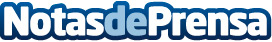 Vegy Love Burger estará del 24 al 26 de febrero en el HIP 2020 de MadridVegy Love presenta en HIP 2020 (IFEMA), su hamburguesa vegana Vegy Love BurgerDatos de contacto:Vegy Lovehttps://vegylove.com/618 700 111Nota de prensa publicada en: https://www.notasdeprensa.es/vegy-love-burger-estara-del-24-al-26-de Categorias: Nutrición Gastronomía Marketing Ecología Industria Alimentaria E-Commerce Restauración Consumo http://www.notasdeprensa.es